Лэпбук «Правила дорожного движения. Фликер – знак дорожного движения»Иванова Евдокия Филипповна,воспитатель,Детский сад №19 "Кэнчээри" - филиал АН ДОО "Алмазик",Республика Саха (Якутия), Мирнинский район, с. Тас-Юрях Дидактическое пособие лэпбук «Правила дорожного движения. Фликер – знак дорожного движения» представляет собой картонную папку, состоящую из трех страниц, обклеенную фетром. Данное пособие является средством развивающего обучения, развитие мелкой моторики. В лэпбуке собраны материалы и игры о ПДД, о фликере для развивающих занятий с детьми старшего дошкольного возраста.   В него входит развивающие задания:«Азбука безопасности» (Д/и «Правильно расставь дорожные знаки».Д/и «Правила сигналов пешеходного светофора»Д/и «Дорожные знаки»Какие бывают фликеры?Картинка «Засветись на дороге!» (правило применения светоотражателей (фликеров).Картинка «Засветись в темноте и стань заметным на дороге».Кармашек в виде книжки «Советы Светофора».Дидактическая игра «Отремонтируй светофор». Кармашек в виде сундука «Разрезные знаки дорожного движения».Кармашек «Раскраски от зебры»На первом листе расположены: Макет «Азбука безопасности». - Дидактическая игра «Правильно расставь дорожные знаки». Цель: Познакомить детей с основными дорожными знаками. Материал: макет дороги, человечки - пешеходы, велосипедист, школа, дорожные знаки на кнопке. Ход игры: Ребёнок должен расставить знаки на макет дороги «Пешеходный переход», «Велосипедная дорожка», «Осторожно, дети!».- Дидактическая игра «Правила сигналов пешеходного светофора». Цель: закрепить с детьми знание пешеходного светофора, правила перехода дороги. Материал: макет «светофор для пешеходов» из фетра, сигналы на пуговице, человечки- пешеходы на липучках. Ход игры: Ребенок выбирает пешехода в соответствии с сигналом светофора и застегивает шнур на пуговицу.- Дидактическая игра «Дорожные знаки». Игра расположена в кармашке в виде школы, здесь собраны дорожные знаки. Цель игры: Развитие памяти, объяснительной речи. Ход игры: Ребёнок выбирает знак и рассказывает про этот знак.2. На втором листе расположены:Какие бывают фликеры? Материал: кармашки в виде облаков, повязки, браслеты, брелки, наклейки, значки, светоотражающие ленты.  Цель: Познакомить  детей с фликером и светоотражающими элементами, их ролью и значением в обеспечении безопасности пешеходов в тёмное время суток.Картинка «Засветись на дороге!» (правило применения светоотражателей (фликеров).  Материал: пешеходы со светоотражающими элементами, макет дороги. Цель: Объяснить предназначение светоотражающих элементов. Задачи: Развивать навыки ношения светоотражающих элементов, правила расположения их на одежде. Воспитывать ответственность за свою безопасность.На третьем листе расположены:Картинка «Засветись в темноте и стань заметным на дороге». Материал: машинки из фетра на липучке,  пешеход без фликера, пешеход с фликером. Цель: профилактика детского дорожно – транспортного травматизма.«Советы светофора», расположена в кармашке в виде книжки, здесь собраны советы для пешеходов. Материал: книжка их фетра. Цель: Формирование у детей знания о правилах дорожного движения, желание соблюдать эти правила.Дидактическая игра «Отремонтируй светофор». Игра расположена на обложке книги. Материал: светофор с липучками, круги красного, жёлтого, зелёного цвета из фетра на липучке. Цель: Расширять и закреплять детей о сигналах светофора. Ход игры: Воспитатель объясняет детям, что светофор сломался, необходимо отремонтировать светофор. Дети накладывают круги на светофор.Дидактическая игра «Разрезные знаки дорожного движения». Игра расположена в кармашке в виде сундука. Материал: карточки с изображением знаков дорожного движения, разрезанные на части. Цель: Закреплять у детей знания дорожного движения и представления о целостном образе предмета. Ход игры: Необходимо собрать разбросанные части картинки , чтобы получился знак дорожного движения. Собрав знак, ребёнок  рассказывает, какой знак собрал и его назначение.Кармашек «Раскраски от зебры». Цель: обеспечение безопасности маленьких пешеходов и пассажиров на улицах городов.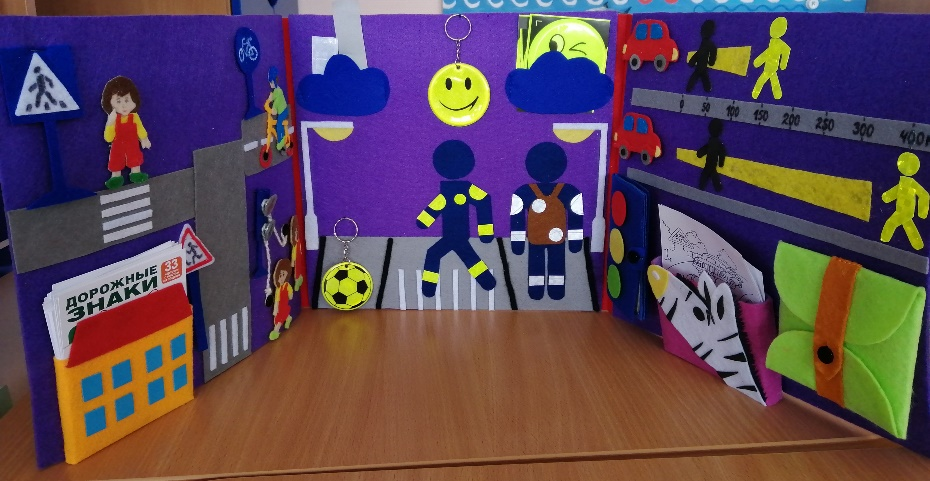 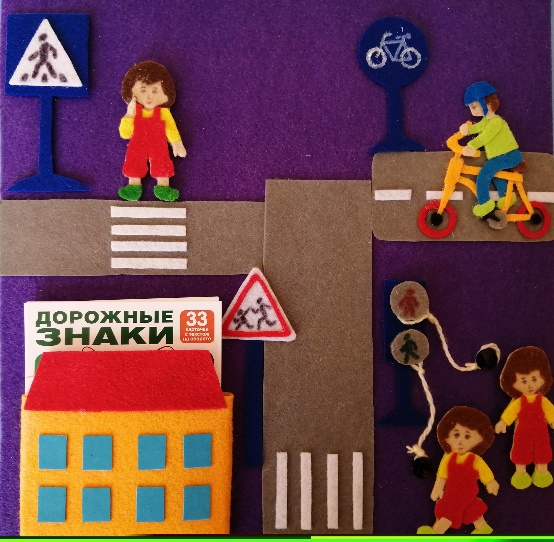 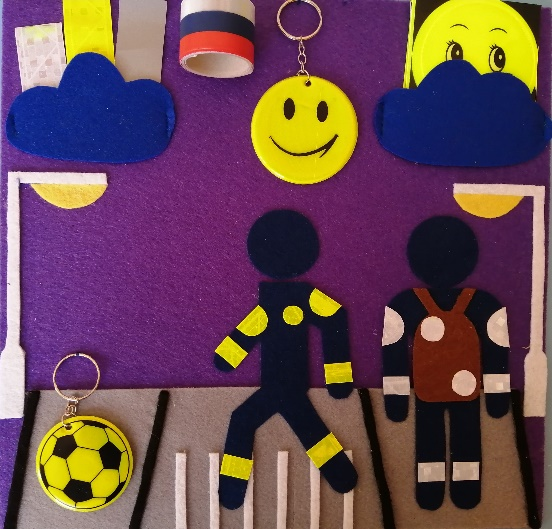 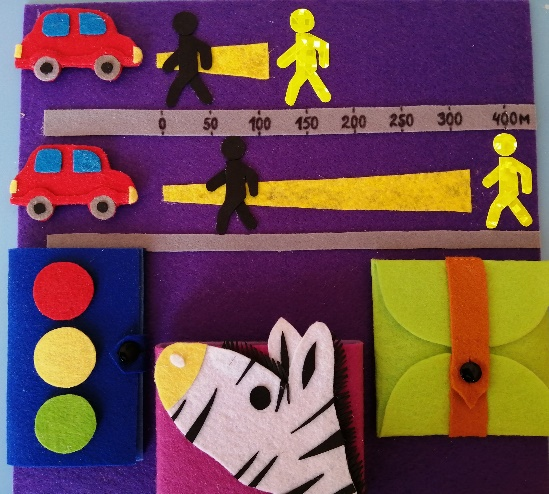 